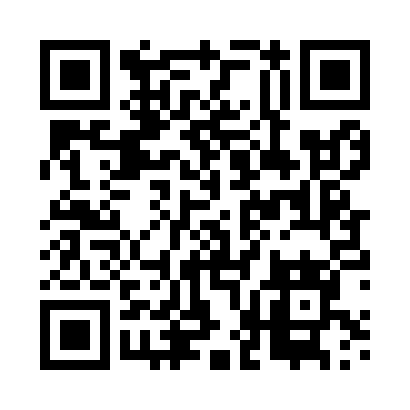 Prayer times for Biezany, PolandMon 1 Apr 2024 - Tue 30 Apr 2024High Latitude Method: Angle Based RulePrayer Calculation Method: Muslim World LeagueAsar Calculation Method: HanafiPrayer times provided by https://www.salahtimes.comDateDayFajrSunriseDhuhrAsrMaghribIsha1Mon4:096:1212:435:097:159:112Tue4:066:1012:435:117:179:133Wed4:036:0812:425:127:189:154Thu4:006:0512:425:137:209:185Fri3:576:0312:425:157:229:206Sat3:546:0112:425:167:249:237Sun3:505:5812:415:177:259:258Mon3:475:5612:415:187:279:289Tue3:445:5412:415:207:299:3010Wed3:415:5112:415:217:319:3311Thu3:385:4912:405:227:339:3612Fri3:345:4712:405:237:349:3813Sat3:315:4412:405:257:369:4114Sun3:285:4212:405:267:389:4415Mon3:245:4012:395:277:409:4616Tue3:215:3812:395:287:419:4917Wed3:175:3512:395:297:439:5218Thu3:145:3312:395:317:459:5519Fri3:105:3112:385:327:479:5820Sat3:075:2912:385:337:4910:0121Sun3:035:2712:385:347:5010:0422Mon3:005:2412:385:357:5210:0723Tue2:565:2212:385:367:5410:1024Wed2:525:2012:375:377:5610:1325Thu2:485:1812:375:397:5710:1626Fri2:455:1612:375:407:5910:2027Sat2:415:1412:375:418:0110:2328Sun2:375:1212:375:428:0310:2629Mon2:335:1012:375:438:0410:3030Tue2:295:0812:375:448:0610:33